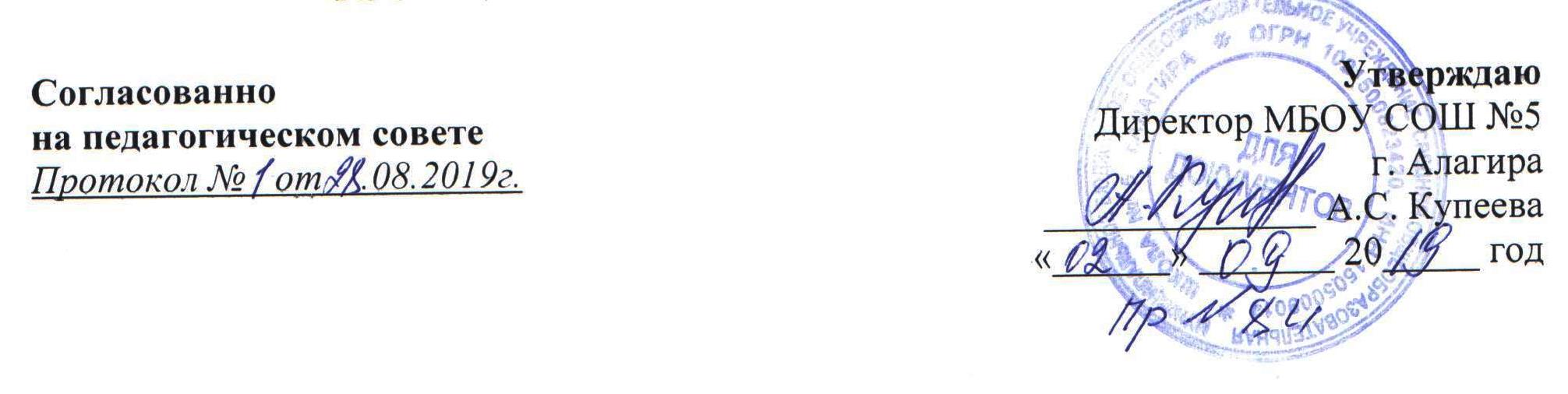  План  работы  по профилактике детского дорожно – транспортного травматизма в МБОУ СОШ г. Алагирана 2019 – 2020 учебный годЦель:-пропагандировать знания о ПДД среди обучающихся;Задачи:- прививать навыки безопасности движения на дорогах;- довести до сознания детей, что возникновение ДТП –  нарушение взаимодействия  звеньев системы « водитель – транспорт – дорога – пешеход»-изучить особенности транспортных травм в зависимости от современных условий жизнедеятельности детей;- наметить систему мероприятий, направленных на их предупреждение;- учить приемам оказания доврачебной медицинской помощи;- научить детей соблюдать ПДД;- развивать внимательность  на дорогах;- научить умению быть пассажиром.№ п/п Мероприятия Сроки исполнения Ответственные Работа с педагогическим коллективомРабота с педагогическим коллективомРабота с педагогическим коллективомРабота с педагогическим коллективом1.Составление плана  работы по предупреждению ДДТТ  на  2019-2020 учебный год»    до 5 сентября Айларова И.С. 2.Разработка классных часов по ПДД, создание педагогической копилки по ПДДв течение годаКл. рук.1-11 кл.3 .Методическое обеспечение педагогического коллектива по ПДДв течение годаАдминистрация школы4 .Пополнение банка данных о нарушениях ПДД учащимися ОУв течение годаАйларова И.С. Инспектор ОГИБДДРабота с обучающимисяРабота с обучающимисяРабота с обучающимисяРабота с обучающимися1. День инспектора ГИБДД по плану ЮИДКалаева Б.И. Инспектор ОГИБДД2. Создание отряда ЮИД (5 Б классы)сентябрь- октябрьЧельдиева А.Н.3 . Создание агитбригад сентябрь- октябрьЧельдиева А.Н.4 . Приглашение инспектора ГИБДД на мероприятия, занятия агитбригад. в течение года Айларова И.С.5 . Экскурсии по профилактике ПДД с октября по апрель Классные руководители Инспектор  ОГИБДД6 . Участие:в акции «Внимание – дети!», в конкурсе «Безопасная дорога детства»,«Безопасное колесо»,«У правил дорог каникул не бывает».сентябрьмайОтряд ЮИД8. Конкурсы рисунков, сказок и частушек по ПДДпо плану ЮИДОтряд ЮИД 9. Инструктажи по ПДД для 1-11 классов в течение года Классные руководители10. Создание презентаций по ПДДв  течение годаКлассные руководители11. Оформление стендов «Уголок дорожной безопасности»сентябрь Бутаева Ф.В.12. Проведение Недель Безопасности ДДТТ октябрь, декабрь, февраль,  май Чельдиева А.Н.                                                     Работа с родителями                                                     Работа с родителями                                                     Работа с родителями                                                     Работа с родителями1.Родительские собрания с приглашением инспектора ГИБДДсентябрь, декабрь, март, майАдминистрация школы2.Памятки для родителей по ПДДсентябрь, октябрь, март, майКлассные руководители 3.Беседы с родителями учащихся-нарушителейв течение годаКлассные руководители4.Участие родителей во внеклассных мероприятиях по ПДДв течение годаКлассные руководители5.Стенды «Уголок безопасности» школыобновление в течение годаКлассные руководителиКонтрольная деятельностьКонтрольная деятельностьКонтрольная деятельностьКонтрольная деятельность1.Конкурсы рисунков, сказок и частушек по ПДД1 раз в полугодиеотряд ЮИД.2.Посвящение 5 классов в ЮИДсентябрьотряд ЮИД3.Посвящение 1 классов в пешеходысентябрьЧельдиева А.Н..4.Выступление агидбригадыноябрьотряд ЮИД5.Проведение районного конкурса «Дорога и мы»февральОГИБДД6.Конкурс презентаций по ПДДв течение годаотряд ЮИДИнформационное обеспечениеИнформационное обеспечениеИнформационное обеспечениеИнформационное обеспечение1.Подписка  на газету «Добрая дорога детства»ноябрь2.Пополнение банка данных о нарушениях ПДД учащимися ОУв течение года3.Получение наглядных пособий для работы по профилактике БДДв течение года Классные руководители Инспектор  ОГИБДД